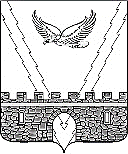 АДМИНИСТРАЦИЯ АПШЕРОНСКОГО ГОРОДСКОГО ПОСЕЛЕНИЯ АПШЕРОНСКОГО РАЙОНАРАСПОРЯЖЕНИЕот 15.02.2021									            № 2-р г. АпшеронскОб организации в Апшеронском городском поселении Апшеронского района муниципальной специализированной разовой цветочной розничной ярмарки         	В соответствии  с  Законом  Краснодарского  края  от  01  марта 2011 года № 2195 –КЗ «Об организации деятельности розничных рынков и ярмарок на территории Краснодарского края», в целях наиболее полного удовлетворения потребностей жителей Апшеронского городского поселения Апшеронского района:        1. Организовать муниципальную специализированную разовую цветочную розничную ярмарку в Апшеронском городском поселении Апшеронского района (далее - ярмарка) в период с 03 по 09 марта 2021 года ежедневно с 8-00 часов до 18-00 часов по адресу: город Апшеронск, улица Ленина (сквер 60-летия Победы).        2. Утвердить схему размещения торговых мест на специализированной разовой цветочной розничной ярмарке с указанием площади каждого объекта (прилагается).	3. Функции организатора ярмарки возложить на отдел муниципального контроля администрации Апшеронского городского поселения Апшеронского района, расположенный по адресу: город Апшеронск, пер. Транспортный, 13, кабинет № 7, телефон 2-74-24.	4. Отделу муниципального контроля администрации Апшеронского городского поселения Апшеронского района (Текнеджян Г.К.) заблаговременно до начала ярмарки организовать проведение подготовительных мероприятий, предусмотренных статьёй 11 Закона Краснодарского края от 01 марта 2011 года № 2195-КЗ «Об организации деятельности розничных рынков и ярмарок на территории Краснодарского края».	5. Рекомендовать Отделу Министерства внутренних дел России по Апшеронскому району (Гришин) принять меры по охране общественного порядка во время проведения ярмарки.	6. Отделу организационно-кадровой работы администрации Апшеронского городского поселения Апшеронского района (Клепанёва И.В.) разместить настоящее 2распоряжение на сайте Апшеронского городского поселения Апшеронского района.        7. Контроль за выполнением настоящего распоряжения возложить на заместителя главы Апшеронского городского поселения Апшеронского района Н.И.Покусаеву.8. Распоряжение вступает в силу со дня его подписания.Глава Апшеронского городского поселения Апшеронского района                                                      С.Н. ИващенкоСХЕМАразмещения торговых мест на специализированной разовой цветочной розничной ярмарки  с указанием площади каждого объекта2Начальник отдела муниципального контроля администрации Апшеронского городского поселения Апшеронского района 		                    Г.К.ТекнеджянПриложение УТВЕРЖДЕНАраспоряжением администрацииАпшеронского городского поселенияАпшеронского районаот _______________ № ________       Стоянка                                                      Ул. Ленина                                                      Ул. Ленина                                                      Ул. ЛенинаЦелевое использованиеПлощадь объекта, м21цветы62цветы63цветы64цветы65цветы66цветы67цветы68цветы69цветы610цветы611цветы612цветы613цветы614цветы615цветы616цветы617цветы618цветы619цветы620цветы6